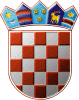 	REPUBLIKA HRVATSKA	DRŽAVNO IZBORNO POVJERENSTVO	REPUBLIKE HRVATSKEKLASA:	003-08/19-01/01URBROJ:	507-02/05-19-45/1Zagreb, 	30. svibnja 2019.IZVADAK IZ ZAPISNIKA167. sjednice Državnog izbornog povjerenstva Republike Hrvatskeodržane 30. svibnja 2019. u 11,30 sati u sjedištu Državnog izbornog povjerenstva Republike Hrvatske, Visoka 15, Zagreb.Dnevni red je prihvaćen te je na sjednici usvojeno:Ad.1. Tekst Aneksa Ugovora o tiskanju i distribuciji glasačkih listića, obrazaca i glasačkih kutija za provedbu izbora članova u Europski parlament iz Republike HrvatskeAd.2. a) Rješenje o prigovoru Renate Sokol Jurković kandidatkinje na kandidacijskoj listi političkih stranaka Pametno, Unija Kvarnera	b) Rješenje o prigovoru političke stranke Glas, Građansko-liberalni savezAd.3. a) Odluka o utvrđivanju visine naknade za rad predsjedniku, članovima, tajniku i administrativnom djelatniku Etičkog povjerenstva na izborima članova u Europski parlament iz Republike Hrvatske održanih 26. svibnja 2019.	b) Odluka o utvrđivanju iznosa naknade za rad djelatnicima Ministarstva vanjskih i Europskih poslova na izborima članova u Europski parlament iz Republike Hrvatske održanih 26. svibnja 2019.	c) Odluka o utvrđivanju visina naknade za rad službenicima Hrvatskog sabora na provedbi izbora članova u Europski parlament iz Republike Hrvatske održanih 26. svibnja 2019.Ad.4. Pravilnik o unutarnjem ustrojstvu stručne službe Državnog izbornog povjerenstva Republike HrvatskeAd.5. Odluka o određivanju dodatne naknade za rad biračkim odborima na 14 biračkih mjesta u Gradu ZagrebuTajnica                           				   Predsjednik       Albina Rosandić, v.r.                    			 	 Đuro Sessa, v.r.